ที่ มท ๐๘20.2/ว					       กรมส่งเสริมการปกครองท้องถิ่น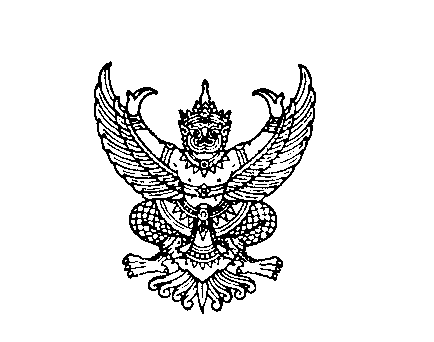 							       ถนนนครราชสีมา เขตดุสิต กทม. ๑๐๓๐๐						         พฤศจิกายน  2562เรื่อง  การจัดทำแผนความต้องการรายการครุภัณฑ์ (รถบรรทุกขยะ) ขององค์กรปกครองส่วนท้องถิ่น 5 ปี 
	(พ.ศ. 2563 – 2567)เรียน  ผู้ว่าราชการจังหวัด ทุกจังหวัดสิ่งที่ส่งมาด้วย		แบบรายงานแผนความต้องการรายการครุภัณฑ์ (รถบรรทุกขยะ) 
		ขององค์กรปกครองส่วนท้องถิ่น        	        			        จำนวน 3 แผ่น		ด้วยกรมส่งเสริมการปกครองท้องถิ่นจะดำเนินการจัดทำแผนความต้องการรายการครุภัณฑ์ (รถบรรทุกขยะ) ขององค์กรปกครองส่วนท้องถิ่น 5 ปี (พ.ศ. 2563 – 2567) เพื่อเพิ่มศักยภาพในการบริหารจัดการขยะมูลฝอยชุมชนและสนับสนุนองค์กรปกครองส่วนท้องถิ่นในการขับเคลื่อนแผนแม่บทการบริหารจัดการขยะมูลฝอยของประเทศ (พ.ศ. 2559 - 2564) ยุทธศาสตร์ชาติ 20 ปี และแผนพัฒนาเศรษฐกิจและสังคมแห่งชาติ ฉบับที่ 12 องค์กรปกครองส่วนท้องถิ่นสามารถใช้แผนความต้องการรายการครุภัณฑ์ (รถบรรทุกขยะ) ในการตั้งและเสนอขอรับการจัดสรรงบประมาณรายจ่ายประจำปีได้อย่างมีประสิทธิภาพ 	กรมส่งเสริมการปกครองท้องถิ่น จึงขอให้จังหวัดแจ้งองค์กรปกครองส่วนท้องถิ่นจัดทำข้อมูล
แผนความต้องการรายการครุภัณฑ์ (รถบรรทุกขยะ) ตามแบบรายงานที่กำหนด และให้จังหวัดตรวจสอบข้อมูลแล้วรายงานกรมส่งเสริมการปกครองท้องถิ่นเพื่อใช้เป็นข้อมูลการจัดทำแผนความต้องการดังกล่าวให้สอดคล้องกับแผนพัฒนาท้องถิ่น โดยส่งให้กรมส่งเสริมการปกครองท้องถิ่นในรูปแบบไฟล์ Excel ทางไปรษณีย์อิเล็กทรอนิกส์ : dlawaste0820@gmail.com ภายในวันที่ 30 พฤศจิกายน 2562จึงเรียนมาเพื่อโปรดพิจารณาดำเนินการขอแสดงความนับถืออธิบดีกรมส่งเสริมการปกครองท้องถิ่นกองสิ่งแวดล้อมท้องถิ่นกลุ่มงานสิ่งแวดล้อมโทร. ๐ ๒๒๔๑ ๙๐๐๐ ต่อ 2112 โทรสาร  ๐ ๒๒๔๑ ๖๙31ผู้ประสานงาน นางสาววารุณี  ครุฑธา โทรศัพท์ 08 1174 3745 